Новый Год в России.Новый Год в России отмечают тридцать первого декабря.Это очень большой праздник.Взрослые и дети наряжают ёлку.Дед Мороз и Снегурочка дарят подарки.Вся семья сидит за столом и отмечает Новый Год.На столе стоят традиционные салаты: оливье, мимоза и селёдка под шубой.На улице слышен салют. По телевизору говорит президент.А в 12 часов слышен бой курантов. Люди загадывают желания.Новый Год – это самый большой и любимый праздник!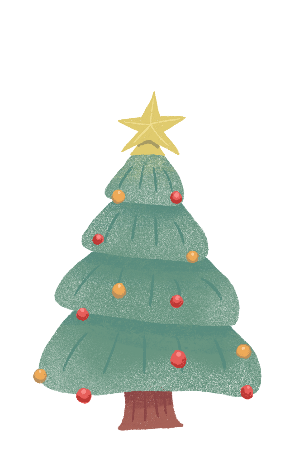 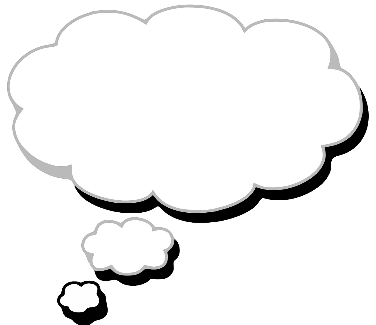 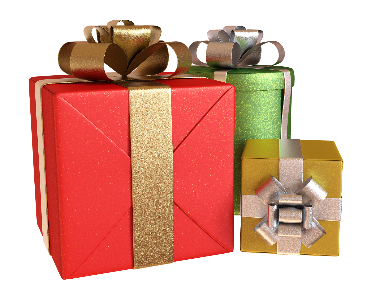 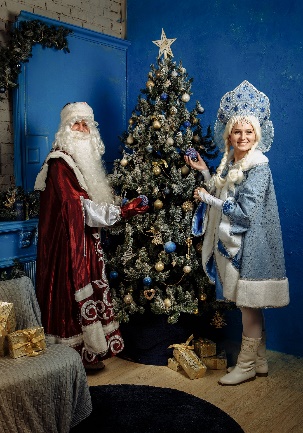 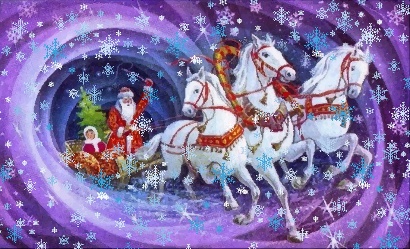 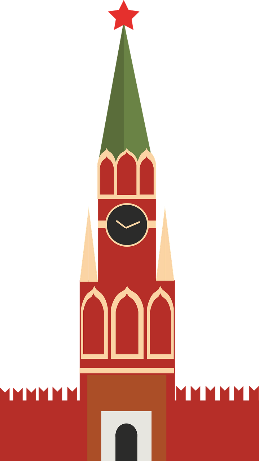 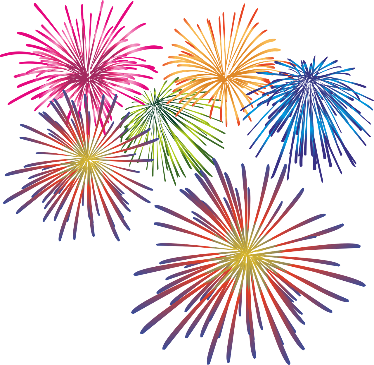 